Résultat de l’enquête entreprise du CDFAA de la Corrèze année 2020/2021 (25 réponses collectées sur 199)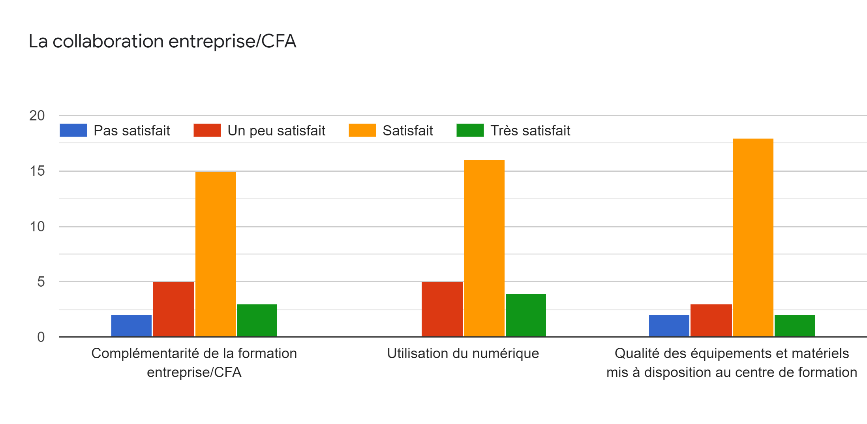 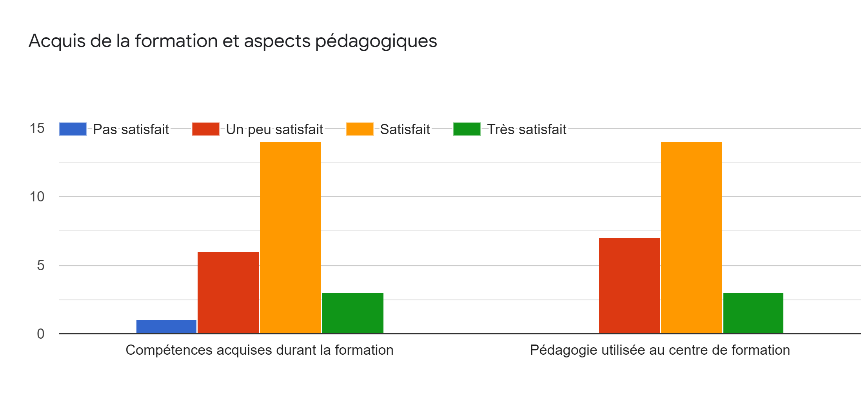 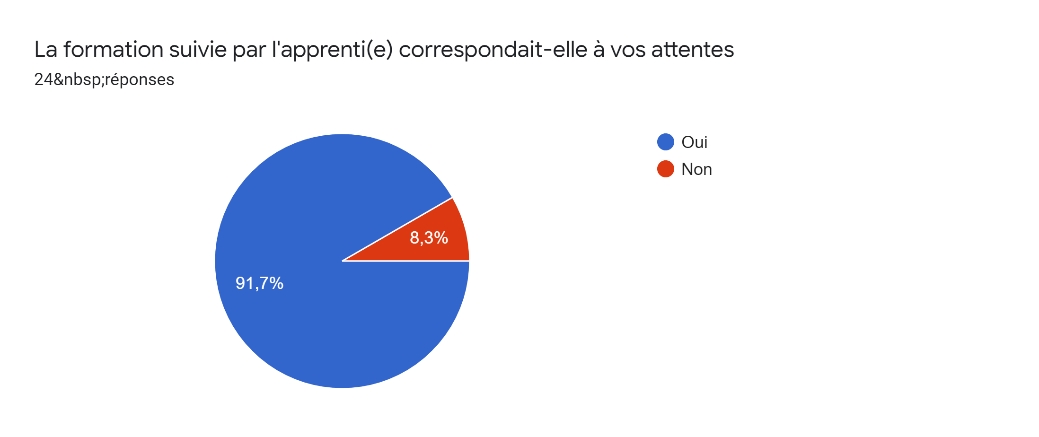 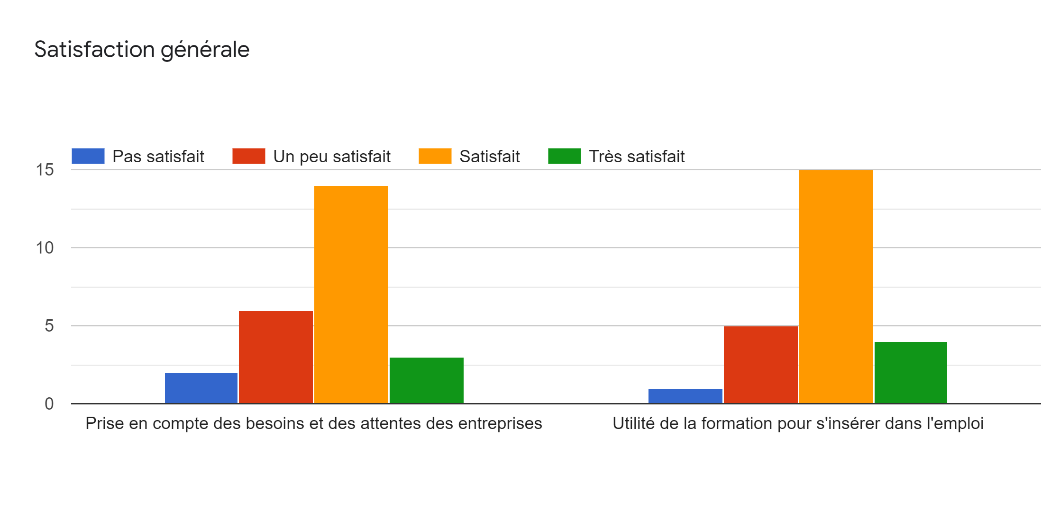 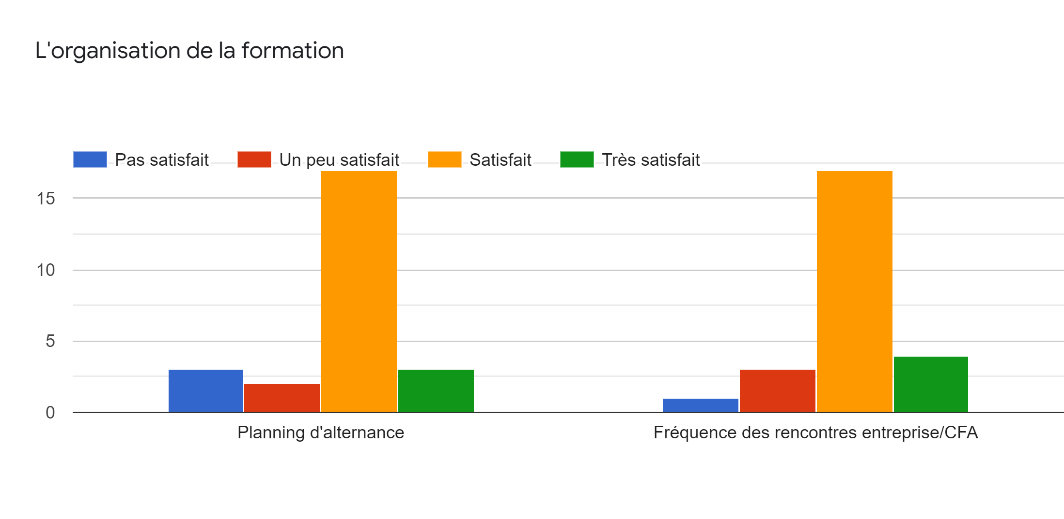 